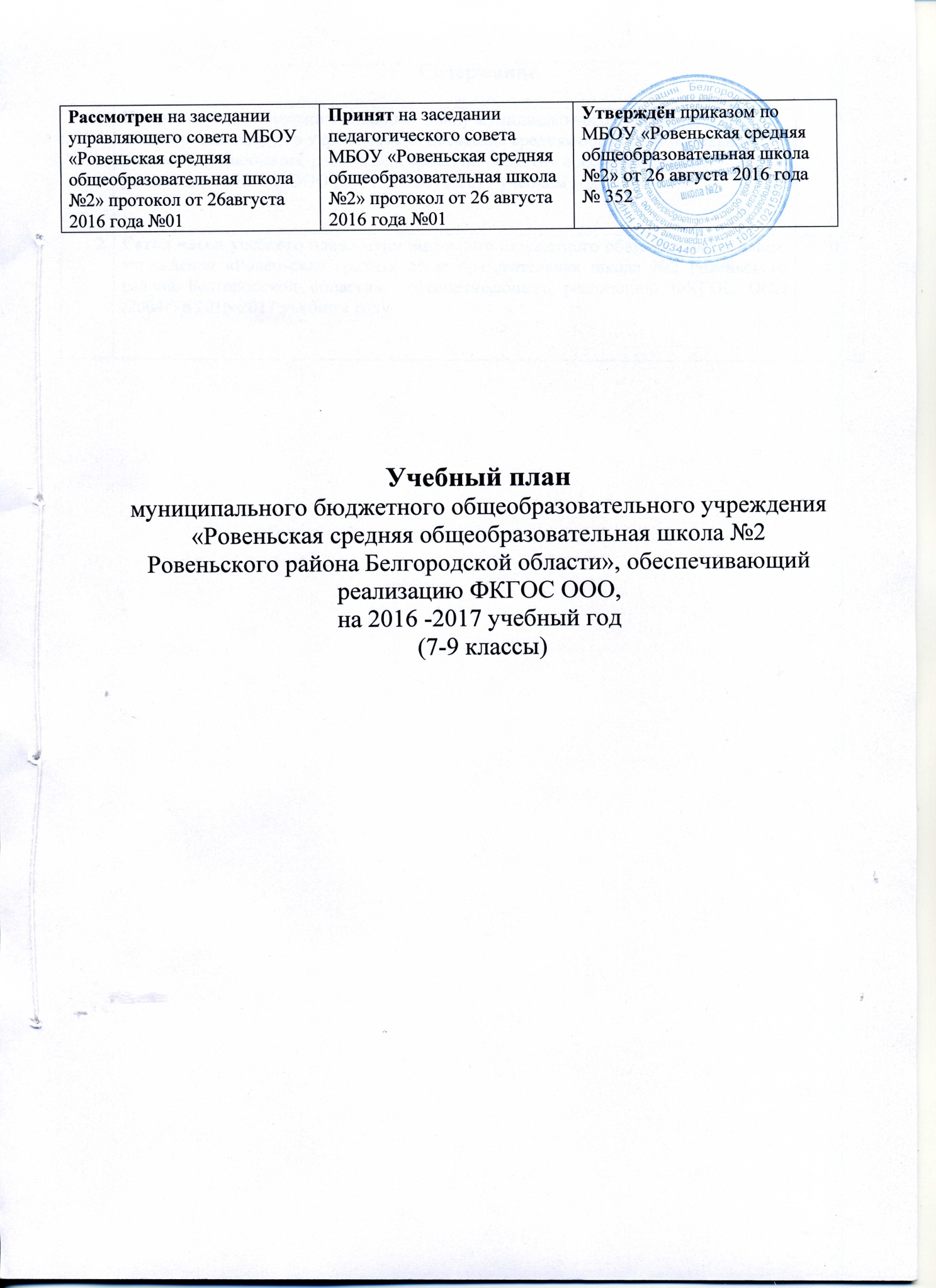 Содержание. I. Пояснительная запискак учебному плану, обеспечивающего реализацию  федерального компонента государственных образовательных стандартов общего образования МБОУ «Ровеньская средняя общеобразовательная школа №2»на 2016-2017 учебный год (7-9 классы)При разработке учебного плана МБОУ «Ровеньская средняя общеобразовательная школа № 2», реализующего программы общего образования, использовались следующие нормативно-правовые документы: Нормативно-правовая база, используемая при разработке учебного плана: Федеральный уровень-Конституция Российской Федерации.-  ФЗ РФ  от 29 декабря 2012 года №273-ФЗ "Об образовании в Российской Федерации- Санитарно-эпидемиологические требования к условиям и организации обучения в общеобразовательных учреждениях СанПиН 2.4.2.2821-10 (утверждены Постановлением Главного государственного санитарного врача РФ от 29 декабря 2010 года №189,  с изменениями от 29.06.2011 г. № 85, от 25.12.2013 № 72, от 24.11.2015 № 81);- Федеральная целевая программа развития образования на 2016-2020 годы (утверждена Постановлением Правительства Российской Федерации от 23 мая 2015 года №497);- Стратегия развития воспитания в Российской Федерации на период до 2025 года  (утверждена  Распоряжением Правительства РФ от 29. Мая 2015 года №996-р);-Концепция преподавания русского языка и литературы в Российской Федерации (утверждена  Распоряжением Правительства РФ от 9. апреля 2016 года №637-р);- Концепция Федеральной целевой программы «Русский язык» на 2016-2020 годы (утверждена  распоряжением Правительства Российской Федерации  от 20 декабря . № 2647-р);- Концепции преподавания русского языка и литературы в Российской Федерации (утверждена распоряжением Правительства Российской Федерации  от 09.04.2016 № 637-р);- Федеральная целевая программа «Русский язык» на 2016-2020 годы (утверждена Постановлением правительства Российской Федерации от 20 мая 2015 года №481, в редакции изменений  от 02 апреля 2016 года № 264);- Концепция развития математического образования в Российской Федерации (утверждена распоряжением Правительства России от 24 декабря 2013 года № 2506-р);- Стратегия развития физической культуры и спорта в Российской Федерации на период до 2020 года (утверждена Распоряжение Правительства  Российской федерации от  7 августа 2009 года №1101-р);- Федеральный перечень учебников, рекомендуемых к использованию при реализации имеющих государственную аккредитацию образовательных программ начального общего, основного общего, среднего общего образования (утвержден приказом Министерства образования и науки РФ от 31.03.2014г. № 253 с изменениями, внесенными приказами от 08.06.2015 г.№576;  от 28. 12.2015 г. №1529;  от 21.04.2016 г. №459); - Перечень организаций, осуществляющих издание учебных пособий, которые допускаются к использованию в образовательном процессе в имеющих государственную аккредитацию и реализующих образовательные программы общего образования образовательных учреждениях (утвержден приказом Министерства образования и науки РФ от 14.12.2009 г. № 729, в редакции приказов от 13.01.2011 № 2, от 16.01.2012 №16).- Федеральный компонент государственных образовательных стандартов начального общего, основного общего и среднего (полного) общего образования (утвержден приказом Минобразования РФ от 05.03.2004г. № 1089, в редакции приказов от 03.06. 2008 г. №164;  от 31.08. 2009 г. № 320; от 19 .10.2009 г. № 427;  от 10.11 2011 г. № 2643, от 24.01. 2012 г. № 39; от 31.01.2012 г. № 69;  от 23.06. 2015 года № 609). - Федеральный базисный учебный план и примерные учебные планы  для образовательных учреждений Российской Федерации, реализующих программы общего образования (утвержден приказом Минобразования РФ от 09.03.2004г. №1312, в редакции приказов от  20 августа 2008 г. №241., от 30 августа 2010 г.№889, от 3 июня 2011 г.№1994, 1 февраля 2012 г. №74).Региональный уровень- Закон  Белгородской области «Об образовании в Белгородской области» (принят Белгородской областной Думой от 31.10.2014 № 314);- Стратегия развития дошкольного, общего и дополнительного образования Белгородской области на 2013-2020гг. (утверждена Постановлением Правительства Белгородской области от 28 октября 2013 года № 431-ПП) -Письмо департамента образования Белгородской области от 24.06.2016 г. № 9-06/14/ 4001 «Об  организации образовательной деятельности в общеобразовательных учреждениях Белгородской области в 2016-2017 учебном году»Школьный уровеньУстав МБОУ «Ровеньская средняя общеобразовательная школа № 2»; Образовательная программа МБОУ «Ровеньская средняя общеобразовательная школа № 2» на уровень основного общего образования.Локальные акты образовательного учрежденияУчебный план для муниципального бюджетного общеобразовательного учреждения «Ровеньская средняя общеобразовательная школа №2 Ровеньского района Белгородской области», документ, который определяет перечень, трудоемкость, последовательность и распределение по периодам обучения учебных предметов, курсов, дисциплин (модулей), практики, иных видов учебной деятельности и, если иное не установлено настоящим Федеральным законом, формы промежуточной аттестации обучающихся.Учебный план состоит из инвариантной и вариативной части. В инвариантной части полностью реализуется федеральный компонент государственного образовательного стандарта, который обеспечивает единство образовательного пространства и гарантирует овладение необходимым минимумом знаний, умений и навыков, обеспечивающим возможность продолжения образования. Учебный план имеет 3 компонента: федеральный, региональный и образовательного учреждения. Вариативная часть обеспечивает реализацию предметов по выбору ОУ федерального компонента, а также региональный компонент и компонент и образовательного учреждения. Содержание образования в муниципальном бюджетном общеобразовательном учреждении «Ровеньская средняя общеобразовательная школа №2 Ровеньского района Белгородской области» определяется образовательной программой на 2016-2017 учебный год и реализуется через образовательные области, обеспечивающие целостное восприятие мира. Уровень общего образования отражает принцип преемственности с начальной школой и является базой для продолжения обучения в средней общеобразовательной школе, создаёт условия для выбора обучающимися дальнейшего образования, их социального самоопределения и самообразования.В 7-9 классах количество часов по предметам ФКГОС соответствует федеральному  базисному учебному плану  основного общего образования (утвержден приказом Минобразования РФ от 09.03.2004г. №1312, в редакции приказов от  20 августа 2008 г. №241., от 30 августа 2010 г.№889, от 3 июня 2011 г.№1994, 1 февраля 2012 г. №74).Механизм формирования учебного плана 7-9 классов основного общего образования:1. Создание рабочей группы для осуществления работы по подготовке учебного плана, из представителей администрации школы, руководителей ее структурных подразделений, задачами которой являются: изучение федерального базисного учебного плана и примерных учебных планов для общеобразовательных учреждений РФ и нормативных документов федерального и регионального уровня, регламентирующих деятельность общеобразовательного учреждения при составлении учебного плана школы; анализ содержания действующего учебного плана; оценка кадровых и материально- технических ресурсов; подготовка проекта учебного плана на новый учебный год.2. Для конструирования компонента образовательного учреждения учебного плана рабочая группа проводит: анкетирование обучающихся и их родителей по выбору профиля обучения, элективных курсов; изучает социальный запрос; собирает заявления родителей (законных представителей) на распределение часов вариативной части учебного плана.3. Рабочая группа по составлению учебного плана школы составляет проект учебного плана 7-9 классов основного общего образования.При формировании учебного плана школы на предстоящий учебный год проводятся следующие процедуры.Обсуждение учебного плана школы проводится:- на заседании Управляющего Совета МБОУ «Ровеньская СОШ №2»:рассмотрение режима работы общеобразовательного учреждения в новом учебном году и согласование содержания учебного плана с учетом выбора элективных курсов, введения  предметов школьного компонента.- на заседаниях методических объединений учителей-предметников:выбор учебно-методических комплектов на новый учебный год: наличие учебников в Федеральном перечне, преемственность, уровень изучения предмета, аналитические материалы Рособрнадзора, ФИПИ, департамента образования Белгородской области и БелИРО о результатах ГИА и региональных контрольных работ, методические письма БелИРО, соответствие УМК федеральным государственным стандартам, наличие учебников в школьной библиотеке.- на заседании педагогического совета МБОУ «Ровеньская СОШ №2»:рассмотрение учебного плана и учебно-методического обеспечения преподавания учебных предметов.Утверждение учебного плана приказом директора школы.Учебный план для 7-9 -х классов основного общего образования составлен на основе Базисного учебного плана для общеобразовательных учреждений Белгородской области, (приказ департамента образования, культуры и молодежной политики Белгородской области от 23 апреля 2012 года № 1380 «Об утверждении базисного учебного плана и примерных учебных планов для образовательных учреждений Белгородской области, реализующих программы общего образования»).Выдержан следующий механизм формирования распределения часов инвариантной части учебного плана:- проведено ознакомление участников образовательного процесса с ресурсом часов инвариантной и вариативной частей учебного плана на родительских собраниях;- выявлен запрос обучающихся и их родителей (анкетирование, заявления) по распределению часов вариативной части учебного плана на следующий учебный год;- составлен учебный план каждого класса;- сформировано учебно-методическое сопровождение учебного плана с учетом ресурса программного и учебного материалов, библиотечного фонда, методических рекомендаций БелИРО;- учебный план рассмотрен на заседаниях Управляющего совета и педагогического совета школы;- приказом директора школы учебный план утвержден.Учебная нагрузка состоит из часов, отведенных на федеральный компонент,  часов регионального и школьного компонентов. В сумме она не превышает максимальный объем нагрузки, включая элективные курсы, призванные развивать творческие способности и интересы школьников.Структура учебного плана, обеспечивающего реализацию основной образовательной программы основного общего образования в соответствии с требованиями ФКГОС, включает три компонента:-   федеральный (содержание регламентировано Базисным учебным планом);- региональный (объем определен Базисным учебным планом, содержание регламентировано Законом Белгородской области от 3.07.2006г. №57 «Об установлении регионального компонента государственных образовательных стандартов общего образования в Белгородской области»);- компонент общеобразовательного учреждения.Федеральный компонент представлен предметами «Русский язык» в объеме по  3 часа в  7-8 классах, 2 часа в 9 классе; «Литература» в объеме 2 часа в 7-8 классах, 3 часа в 9 классе; «Иностранный язык (английский) в объеме по 3 часа в 7-9 классах; «Математика» в объеме по  5 часов в 7-9 классах; «Информатика и ИКТ» в объеме 1 час в 8 классе,  2 часа в 9 классе; «История» в объеме по 2 часа в 7-9 классах;  «Обществознание (включая экономику и право)» в объеме по 1 часу в 7-9 классах; «География» в объеме по 2 часа в 7-9 классах; «Физика» в объеме по 2 часа в 7-9 классах; «Химия» в объеме по 2 часа в 8-9 классах; «Биология» в объеме по 2 часа в 7-9 классах; «Музыка» в объеме 1 час в 7 классе; «Изобразительное искусство» в объеме 1 час в 7 классе. С целью обеспечения непрерывности образовательной области «Искусство» продолжено изучение предмета «Искусство» в 8, 9 классах (по 1часу) за счёт часов федерального компонента.Региональный компонент в учебном плане уровня основного общего образования представлен предметами:- «Православная культура» в объеме 1 час в неделю с 7 по 9 класс;- «Основы безопасности жизнедеятельности» в 7, 9 классах в объеме 1 час в неделю; - «Технология» в 8 классе в объеме 1 час в неделю (Закон Белгородской области от 3.07.2006г. №57 «Об установлении регионального компонента государственных образовательных стандартов общего образования в Белгородской области»).В целях овладения обучающимися видами речевой деятельности и практическими умениями нормативного использования языка в разных ситуациях общения в 7 классе на предмет «Русский язык» отводится  3 часа из федерального компонента, и 1 час компонента образовательного учреждения. Для этого созданы необходимые условия: нормативно-правовые, материально-технические, информационно-методические. Преподавание осуществляет квалифицированный специалист, прошедший курсовую переподготовку. 		Часы вариативной части учебного плана для обучающихся 9 класса используются для организации предпрофильной подготовки. Предпрофильная подготовка представляет собой систему педагогической, психологической, информационной и организационной поддержки учащихся основной школы, содействующей их самоопределению по завершении основного общего образованияВ результате проведённого с обучающимися анкетирования в учебный план 9 класса введены элективные курсы:«Русская словесность. От слова к словесности» (0,5 часа);        «Функции и их графики» (0,5 часа).        К предпрофильной подготовке относится информирование и ориентация учащихся 9 классов в отношении их возможного выбора профиля обучения в старшей школе, направлений для продолжения обучения в системе профессионального образования.	С целью осознанного самоопределения выпускников основной школы планируется проведение профориентационных и информационных мероприятий  в 9 классе  через систему классных часов, внеклассной и кружковой работы школы. Таким образом, общая нагрузка на учащихся в режиме 5-дневной рабочей недели выдерживается в соответствии с базисным учебным планом и требованиями санэпидемнадзора о  максимальном объёме учебной нагрузки:  7 класс – 32 часа; 8 – 9  классы -33 часа Промежуточная аттестацияПромежуточная (годовая) аттестация учащихся 7-8 классов основного общего образования в МБОУ «Ровеньская средняя общеобразовательная школа №2» проводится в соответствии с локальным актом «Положение о формах, периодичности, порядке  текущего контроля успеваемости и промежуточной аттестации в муниципальном бюджетном общеобразовательном учреждении «Ровеньская средняя  общеобразовательная школа №2 Ровеньского района Белгородской области».Освоение образовательной программы,  в том числе отдельной части или всего объема учебного предмета, курса, дисциплины (модуля) образовательной программы, сопровождается промежуточной аттестацией обучающихся, проводимой в формах, определенных учебным планом, и в порядке, установленном образовательной организацией. Предметы, по которым проводится промежуточная (годовая) аттестация учащихся для каждого класса  определены основной образовательной программой. По предметам учебного плана проводится полугодовая и годовая аттестация. При этом промежуточная (годовая) аттестация подразделяется на промежуточную (годовую) аттестацию с аттестационными испытаниями и промежуточную (годовую) аттестацию без аттестационных испытаний. Годовые отметки по предметам, по которым не проводятся аттестационные испытания, выставляются на основании полугодовых отметок. Годовые отметки по предметам, по которым проводятся аттестационные испытания, выставляются на основании полугодовых с учетом отметок, полученных по результатам аттестационных испытаний.Промежуточная (годовая) аттестация с аттестационными испытаниями проводится:- в 7 классе по русскому языку в форме диктанта и математика в форме контрольной работы;- в 8 классе по математике в форме контрольной работы  и информатике и ИКТ в форме тестирования (решение педагогического совета от 26 августа 2016 года №01).По всем остальным предметам учебного плана проводится промежуточная (годовая) аттестация без аттестационных испытаний.Академической задолженностью признаются неудовлетворительные результаты промежуточной аттестации по одному или нескольким учебным предметам образовательной программы или непрохождение промежуточной аттестации при отсутствии уважительных причин. Исходя из этого академической задолженностью считается,  как неудовлетворительный годовой результат по предмету, по которому не проводится аттестационное испытание, так и неудовлетворительный результат, полученный на аттестационном испытании. При положительной годовой отметке, но неудовлетворительной отметке за аттестационное испытание обучающемуся не может быть выставлена положительная отметка. Обучающиеся обязаны ликвидировать академическую задолженность.Государственная итоговая аттестация проводится для 9 класса в форме основного государственного экзамена (ОГЭ), ГВЭ (детей-инвалидов).Федеральный базисный учебный план основного общего образованияутвержден приказом Минобразования РФ от 09.03.2004г. №1312, в редакции приказов от  20 августа 2008 г. №241., от 30 августа 2010 г.№889, от 3 июня 2011 г.№1994, 1 февраля 2012 г. №74Сетка часов учебного плана основного общего образования, обеспечивающего реализацию ООП ООО  в соответствии с требованиями ФКГОС  МБОУ «Ровеньская средняя общеобразовательная школа №2» на 2016-2017 учебный годСетка часов учебного плана основного общего образования, обеспечивающего реализацию ООП ООО  в соответствии с требованиями ФКГОС  МБОУ «Ровеньская средняя общеобразовательная школа №2» Пояснительная записка к учебному плану муниципального бюджетного общеобразовательного учреждения «Ровеньская средняя общеобразовательная школа №2 Ровеньского района Белгородской области» обеспечивающего реализацию ФКГОС ООО (2004г.) в 2016-2017 учебном году3-9Сетка часов учебного плана муниципального бюджетного общеобразовательного учреждения «Ровеньская средняя общеобразовательная школа №2 Ровеньского района Белгородской области»  обеспечивающего реализацию ФКГОС ООО (2004г) в 2016-2017 учебном году10Учебные предметы Количество часов в год Количество часов в год Количество часов в год Количество часов в год Количество часов в год Количество часов в год Всего V VI VII VII VIII IX Русский язык 33333 214Литература 2 22223 11 Иностранный язык 3333 33 15 Математика 555555 25 Информатика и ИКТ 1 23История 2 2222 210 Обществознание (включая экономику и право)111 114География 1 1 2227 Природоведение 22 Физика 2 22 6Химия 22 4 Биология 1 1 2227Искусство (Музыка и ИЗО)2222118Технология 222217Основы безопасности жизнедеятельности 1 1Физическая культура 33 3 3 333Итого:242525293130139Региональный (национально-региональный) компонент и компонент образовательного учреждения (5-дневная неделя)2 /32 /32 /32/12/02/118Предельно допустимая аудиторная учебная нагрузка при 5-дневной учебной неделе (требования СанПиН)29 303032 3333157Учебные предметыКоличество часовКоличество часовКоличество часовКоличество часовКоличество часовКоличество часовКоличество часовКоличество часовКоличество часовУчебные предметы7 класс7 класс7 класс8 класс8 класс8 класс9 класс9 класс9 классУчебные предметыфедеральныйрегиональный школьный федеральныйрегиональный школьный федеральныйрегиональный школьный Русский язык3132Литература223Иностранный язык (английский)333Математика 555Информатика и ИКТ12История222Обществознание 111География222Физика222Химия22Биология222Музыка1Изобразительное искусство1Искусство11Технология 211Основы безопасности жизнедеятельности111Физическая культура333Православная культура 111Русская словесность. От слова к словесности0,5Функции и их графики0,5Итого293130Региональный компонент222Компонент образовательного учреждения 101Итого323232333333333333Предельно допустимая аудиторная учебная  нагрузка при 5-дневной учебной недели323232333333333333Учебные предметыКоличество часовКоличество часовКоличество часовКоличество часовКоличество часовКоличество часовКоличество часовКоличество часовКоличество часовУчебные предметы7 класс7 класс7 класс8 класс8 класс8 класс9 класс9 класс9 классУчебные предметыфедеральныйрегиональный школьный федеральныйрегиональный школьный федеральныйрегиональный школьный Русский язык1023410268Литература6868102Иностранный язык (английский)102102102Математика 170170170Информатика и ИКТ3468История686868Обществознание  343434География686868Физика686868Химия6868Биология686868Музыка34Изобразительное искусство34Искусство3434Технология 683434Основы безопасности жизнедеятельности343434Физическая культура102102102Православная культура 343434Русская словесность. От слова к словесности17Функции и их графики17Итого968105430Региональный компонент686868Компонент образовательного учреждения 3434Итого108810881088112211221122112211221122Предельно допустимая аудиторная учебная  нагрузка при 5-дневной учебной недели108810881088112211221122112211221122